Temat kompleksowy: ,,Mama jest najważniejsza”Temat dnia:  ,,Moja mama”Pomoce: kredki, ołówek, karton, pisaki, nożyczki, i inne materiały potrzebne do wykonania laurki1. Rozwiążcie krzyżówkę         1.    2.    3      4. 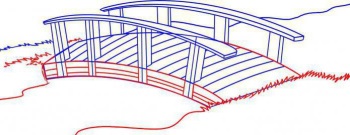 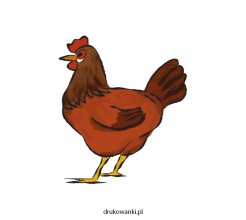 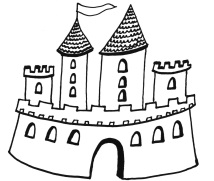 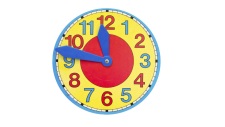 Tak , rozwiązaniem jest wyraz mama.Dnia 26 maja czyli już we wtorek obchodzimy Dzień Mamy. 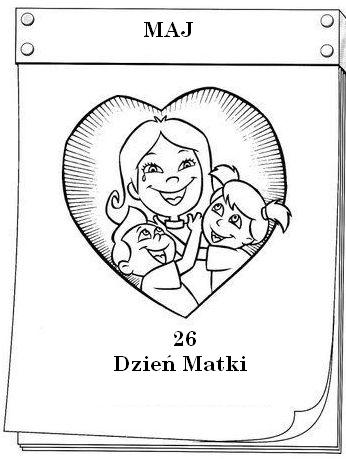 2. Z okazji Dnia Mamy nauczcie się wiersza- z pomocą taty lub starszego rodzeństwa3.Popatrzcie na rysunki i powiedzcie co robi mama, ?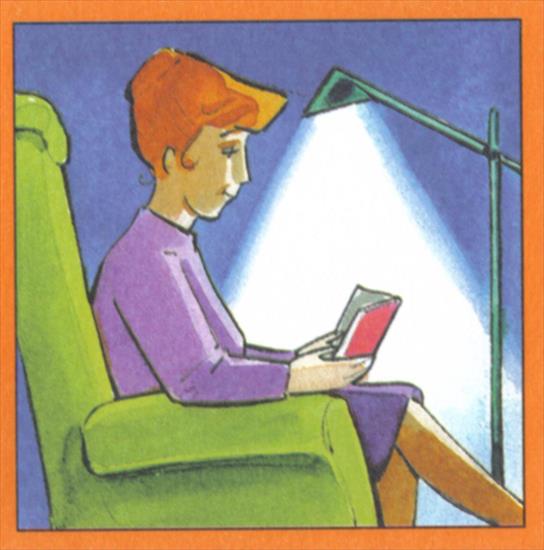 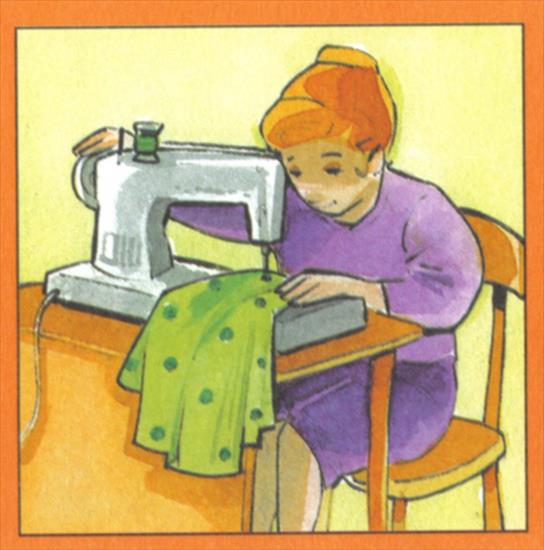 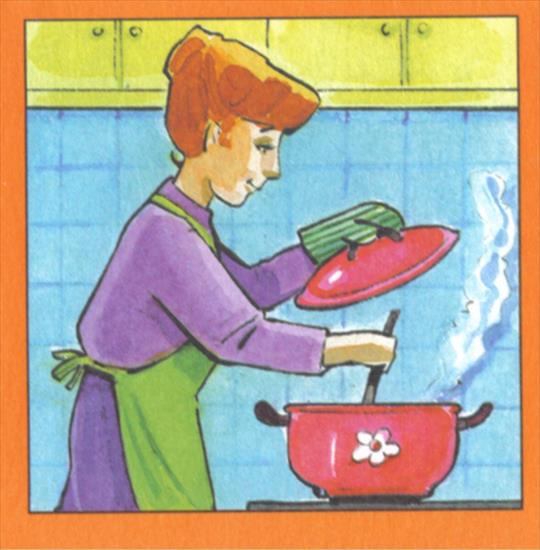 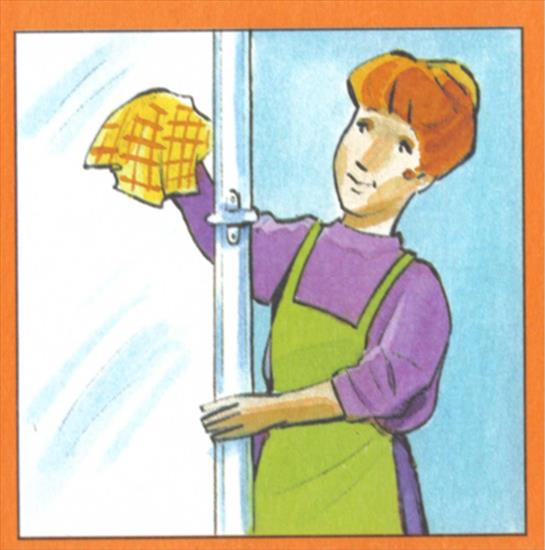 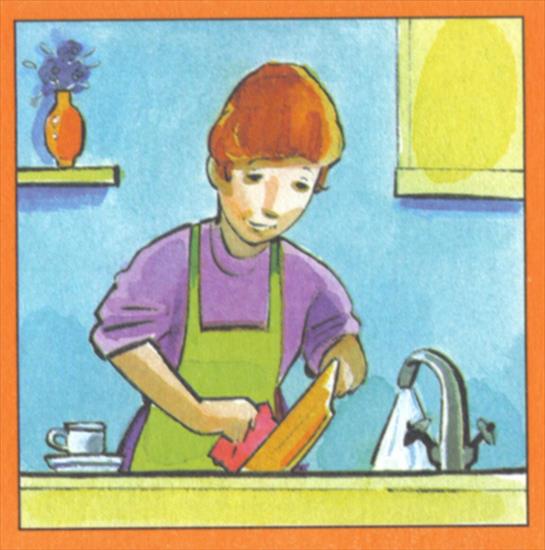 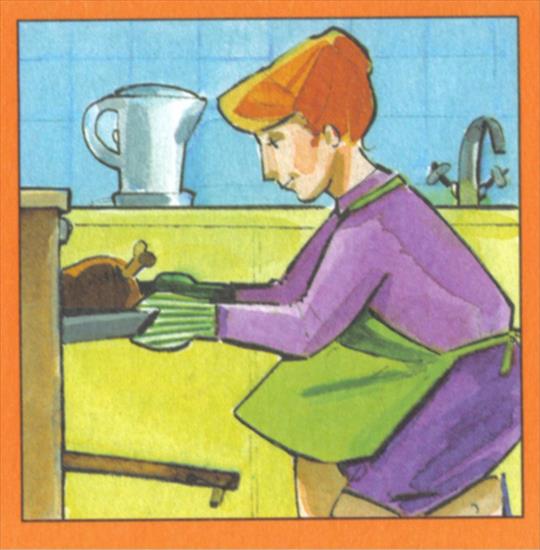 4.Przeczytajcie samodzielnie zdaniaMama gotuje obiad.Mama prasuje moje spodnie.Mama ubiera  niebieskie buty.Mama lubi kolorowe kwiaty.5. Wykonajcie zadanie 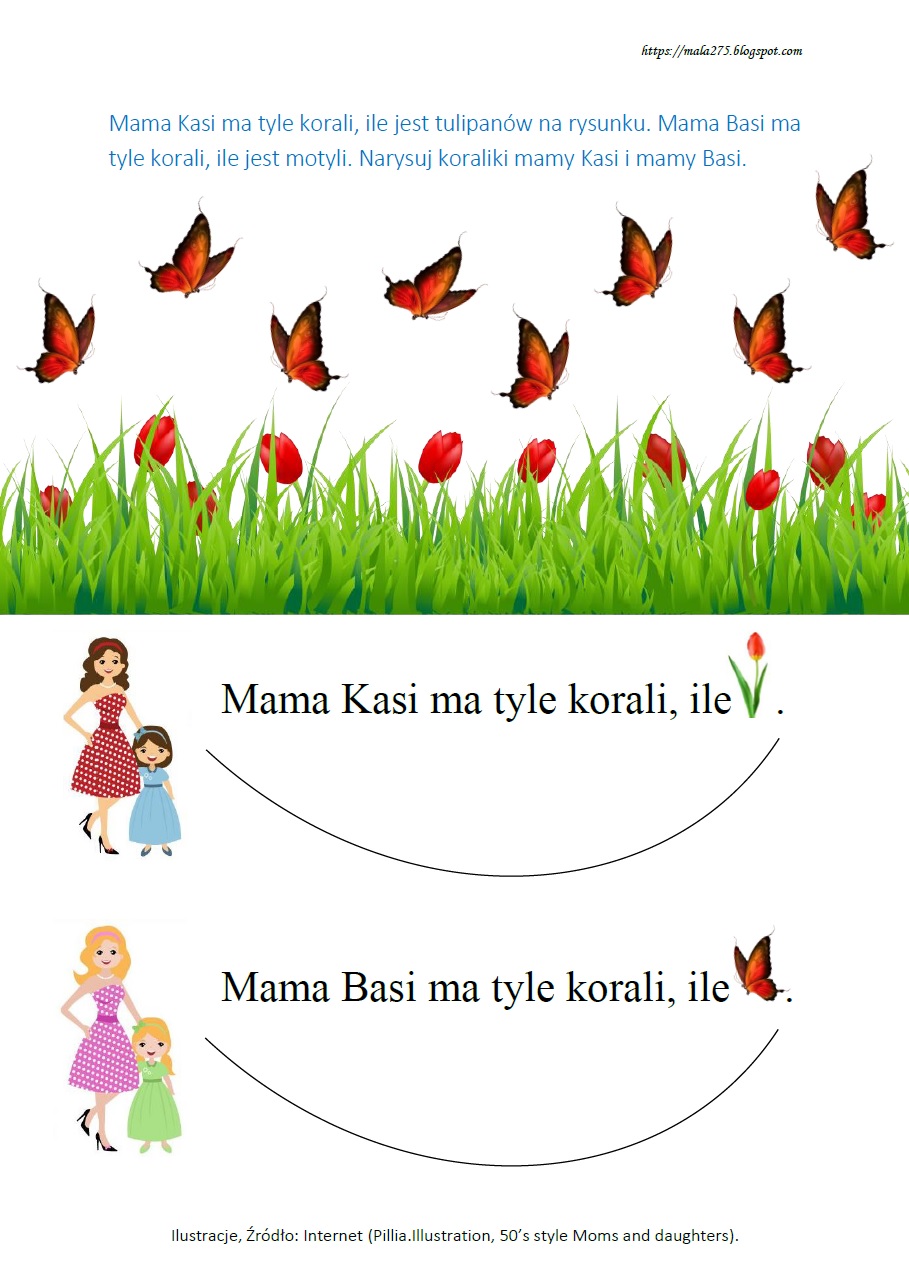 6. Przygotujcie dla swojej mamusi prezent laurkę. Skorzystajcie z pomysłów pokazanych poniżej albo sami wymyślcie jaką laurkę zrobicie dla mamy.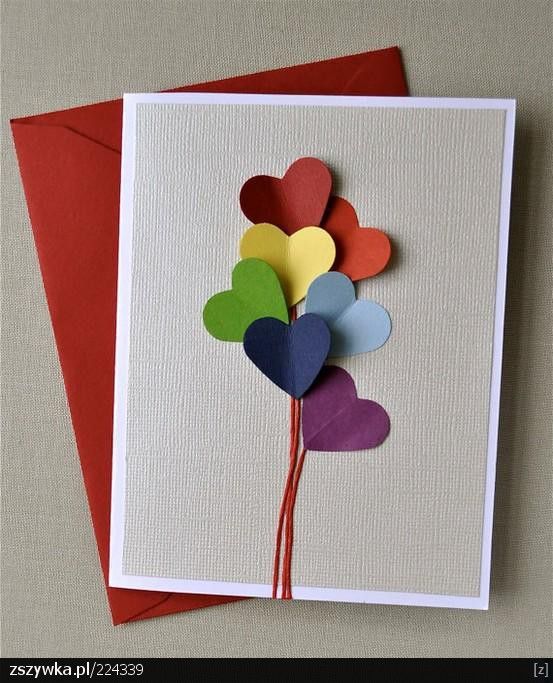 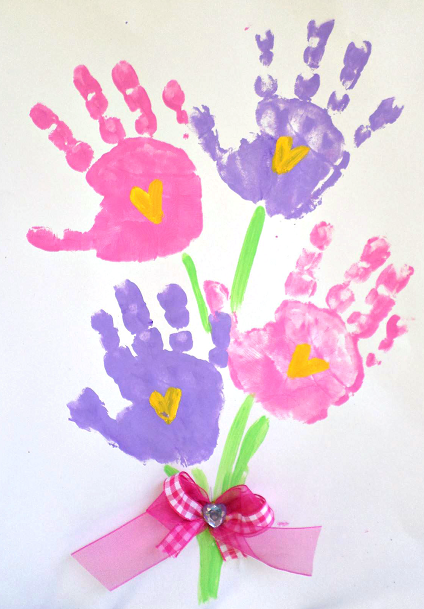 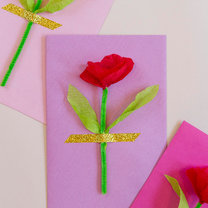 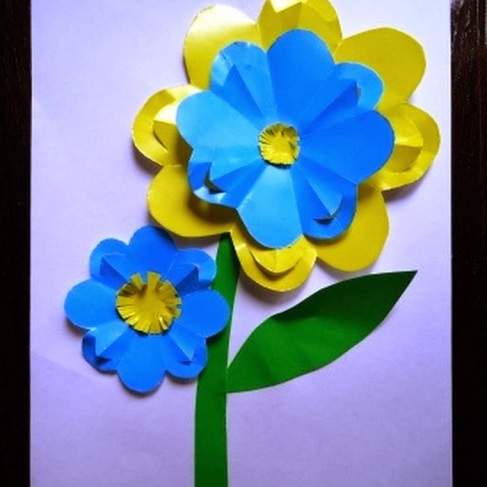 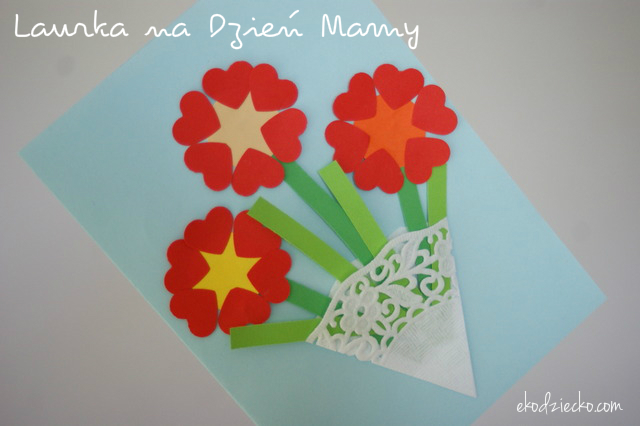 1234,,Dla mamy „Życzę ci serdecznie,
Byś żyła sto lat,
By słońce ci świeciło,       
Byś kwitła jak kwiat..
Dziękuję ci mamusiu
za twe serce złote
Choć ja urwis to  cię kocham
nie zapomnij o tym.!!!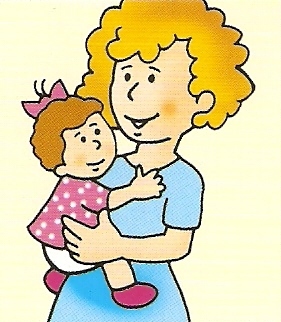 